О подготовке и проведении весенне-полевых работ в Канашском муниципальном округе Чувашской Республики в 2023 годуВ целях своевременной подготовки, организованного и качественного проведения сельскохозяйственных полевых работ в оптимальные агротехнические сроки в Канашском районе Чувашской Республики в 2023 году:1.Создать штаб для оперативного решения вопросов подготовки, организованного и качественного проведения сельскохозяйственных полевых работ в следующем составе:Михайлов Сергей Николаевич – глава администрации Канашского муниципального округа Чувашской Республики (начальник штаба);Чернов Валерий Анатольевич - заместитель главы администрации - начальник управления сельского хозяйства, экономики и инвестиционной деятельности Канашского муниципального округа Чувашской Республики (заместитель начальника штаба); Васильев Виктор Родионович – начальник отдела сельского хозяйства, экономики и инвестиционной деятельности управления сельского хозяйства, экономики и инвестиционной деятельности Канашского муниципального округа Чувашской Республики; Долгов Валерий Васильевич – председатель Совета ветеранов агропромышленного комплекса Канашского муниципального округа Чувашской Республики;Степанов Валерий Николаевич -  ведущий агрохимик ФГБУ ГЦАС «Чувашский» по Канашскому району Чувашской Республики (по согласованию);Алексеева Марина Александровна – главный агроном Канашского межрайонного отдела филиала ФГБУ «Россельхозцентр» по Чувашской Республике (по согласованию);Семенов Александр Виталиевич – и.о. начальника государственной инспекции Канашского муниципального округа Государственной инспекции по надзору за техническим состоянием самоходных машин и других видов техники Чувашской Республики (по согласованию).2. Утвердить план мероприятий по подготовке и проведению весенне-полевых работ в Канашском муниципальном округе Чувашской Республики на 2023 год (Приложение №1).       3. Для координации весенне - полевых работ в Канашском муниципальном округе   Чувашской Республики в 2023 году закрепить ответственных лиц за сельскохозяйственными товаропроизводителями по группам (Приложение №2).4. Контроль за выполнением настоящего распоряжения оставляю за собой. Глава муниципального округа                                                                              С.Н. МихайловПриложение №1Утвержденраспоряжением администрацииКанашского муниципального округа от 06.03.2023 года №145 ПЛАНмероприятий по подготовке и проведению весенне-полевых работ в Канашском муниципальном округе на 2023 годПриложение №2к распоряжению администрацииКанашского района от 06.03.2023 года № 145   Ответственные лица за сельскохозяйственными товаропроизводителями по группам График проведения общественного смотра готовности к весенне-полевым работам в 2023 годуЧĂВАШ РЕСПУБЛИКИНКАНАШ МУНИЦИПАЛЛĂ ОКРУГĚНАДМИНИСТРАЦИЙĚХУШУ06.03.2023  145 № Канаш хули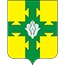 АДМИНИСТРАЦИЯКАНАШСКОГО МУНИЦИПАЛЬНОГО ОКРУГАЧУВАШСКОЙ РЕСПУБЛИКИРАСПОРЯЖЕНИЕ 06.03.2023  № 145 город Канаш№п/пМероприятияОтветственныеСрок реализации1Разработать и рассмотреть рабочие планы проведения весенне-полевых работ в 2023 году в хозяйствах Канашского муниципального округаОрганизации, предприятия независимо от организационно правовой формы (по согласованию)17.03.2023 2Составить сводный план проведения весенне-полевых работ в 2023 году по Канашскому муниципальному округуОтдел сельского хозяйства, экономики и инвестиционной деятельности управления сельского хозяйства, экономики и инвестиционной деятельности администрации Канашского муниципального округа24.03.2023 3Обеспечить выполнение плана ремонта сельскохозяйственной техники и их готовности к весенне-полевым работам в 2023 годуОтдел сельского хозяйства, экономики и инвестиционной деятельности управления сельского хозяйства, экономики и инвестиционной деятельности администрации Канашского муниципального округа, организации, предприятия независимо от организационно правовой формы (по согласованию)29.03.2023 4Организовать работу по обеспечению хозяйств горюче-смазочными материалами, семенами, минеральными удобрениями, средствами защиты растений согласно расчетам потребностиОтдел сельского хозяйства, экономики и инвестиционной деятельности управления сельского хозяйства, экономики и инвестиционной деятельности администрации Канашского муниципального округапостоянно5Провести семинар-совещание руководителей, главных агрономов и инженеров хозяйств, руководителей обслуживающих предприятий по вопросам подготовки и проведения весенне-полевых работ в 2023 году в одном из хозяйств Канашского муниципального округаОтдел сельского хозяйства, экономики и инвестиционной деятельности управления сельского хозяйства, экономики и инвестиционной деятельности администрации Канашского муниципального округа 11.04.2023 6Информировать о ходе весенне-полевых работ в 2023 году через средства массовой информации.Отдел сельского хозяйства, экономики и инвестиционной деятельности управления сельского хозяйства, экономики и инвестиционной деятельности администрации Канашского муниципального округа, отдел организационно-контрольной и кадровой работы управления делами администрации Канашского муниципального округапостоянно7Организовать проведение общественного смотра готовности к весенне-полевым работам в 2023 году в два тура.Отдел сельского хозяйства, экономики и инвестиционной деятельности управления сельского хозяйства, экономики и инвестиционной деятельности администрации Канашского муниципального округа20.03.2023 по 31.03.2023 - I тур;04.04.2023 по 14.04.2023 - II турГруппыХозяйстваОтветственные лицаАгрономическая службаИнженерная службаIООО «Агат», ООО «Хучель», АСК «Канаш», СХПК «Урюм», ООО «Агрофирма «Пионер», КФХ Васильева А.А., КФХ Кочанова С.В., КФХ Владимирова А.П, КФХ Малова С.В., КФХ Шпакова О.В.Чернов В.А. - заместитель главы администрации - начальник управления сельского хозяйства, экономики и инвестиционной деятельности Канашского муниципального округа Чувашской РеспубликиДолгов В.В.-председатель Совета ветеранов агропромышленного комплекса Канашского муниципального округа Чувашской РеспубликиВасильев В.Р. – начальник отдела сельского хозяйства, экономики и инвестиционной деятельности Канашского муниципального округа Чувашской РеспубликиIIООО «Агрофирма «Канмаш», ООО «Цивиль», КФХ Николаева С.В., КФХ Трофимова А.Г., КФХ Арсентьева Э.С., КФХ Данилова С.А.Васильев В.Р. – начальник отдела сельского хозяйства, экономики и инвестиционной деятельности Канашского муниципального округа Чувашской РеспубликиДолгов В.В.-председатель Совета ветеранов агропромышленного комплекса Канашского муниципального округа Чувашской РеспубликиСеменов А.В. – и.о. начальника государственной инспекции Канашского муниципального округа Государственной инспекции по надзору за техническим состоянием самоходных машин и других видов техники Чувашской Республики (по согласованию)IIIООО «Исток», СХПК «Путь Ленина», КФХ Владимирова В.О., КФХ Никонова В.М., КФХ Табакова В.В., КФХ Михайлова Ю.В., КФХ Захарова С.Н., КФХ Захаровой Г.Н., КФХ Михайлова А.В., КФХ Павлова А.И, КФХ Семенова А.В.Чернов В.А. - заместитель главы администрации - начальник управления сельского хозяйства, экономики и инвестиционной деятельности Канашского муниципального округа Чувашской РеспубликиАлексеева М.А -начальник отдела филиала ФГБУ «Россельхозцентр» Чувашской Республики по Канашскому району (по согласованию)Васильев В.Р. – начальник отдела сельского хозяйства, экономики и инвестиционной деятельности Канашского муниципального округа Чувашской РеспубликиIVКФХ Герасимова В.Н, КФХ Константинова С., КФХ Лукиянова И.Е., КФХ Протасова И.В., КФХ Шамукова Э.ИВасильев В.Р. – начальник отдела сельского хозяйства, экономики и инвестиционной деятельности Канашского муниципального округа Чувашской РеспубликиСтепанов В.Н.-  ведущий агрохимик ГЦАС ФГБУ «Чувашский» по Канашскому району (по согласованию)Семенов А.В. – и.о. начальника государственной инспекции Канашского муниципального округа Государственной инспекции по надзору за техническим состоянием самоходных машин и других видов техники Чувашской Республики (по согласованию)VООО «Канаш Агро», КФХ Степанова В.В., СХПК им. Кирова, КФХ Яковлева И.А., КФХ Макарова А.Н.Чернов В.А. - заместитель главы администрации - начальник управления сельского хозяйства, экономики и инвестиционной деятельности Канашского муниципального округа Чувашской РеспубликиДолгов В.В.-председатель Совета ветеранов агропромышленного комплекса Канашского муниципального округа Чувашской РеспубликиВасильев В.Р. – начальник отдела сельского хозяйства, экономики и инвестиционной деятельности Канашского муниципального округа Чувашской РеспубликиНаименование хозяйствДата проведенияДата проведенияНаименование хозяйствI турII турООО «Агат», ООО «Хучель», АСК «Канаш», СХПК «Урюм», ООО «Агрофирма «Пионер», КФХ Васильева А.А., КФХ Кочанова С.В., КФХ Владимирова А.П., КФХ Малова С.В., КФХ Шпакова О.В.20.03.2023 04.04.2023ООО «Агрофирма «Канмаш», ООО «Цивиль», КФХ Егорова В.Н., КФХ Николаева С.В., КФХ Трофимова А.Г., КФХ Арсентьева Э.С., КФХ Данилова С.А.21.03.2023 07.04.2023 ООО «Исток», СХПК «Путь Ленина», КФХ Владимирова В.О., КФХ Никонова В.М., КФХ Табакова В.В., КФХ Михайлова Ю.В., КФХ Захарова С.Н., КФХ Захаровой Г.Н., КФХ Михайлова А.В., КФХ Павлова А.И, КФХ Семенова А.В.22.03.202310 .04.2023 КФХ Герасимова В.Н, КФХ Константинова С., КФХ Лукиянова И.Е., КФХ Протасова И.В., 27.03.202311.04.2023ООО «Канаш Агро», СХПК им. Кирова, КФХ Яковлева И.А., КФХ Макарова А.Н., КФХ Степанова В.В.29.03.202314.04.2023